4. Mechanismen der angeborenen Abwehr						Lösungen1.	*Barrieren verhindern das Eindringen von Krankheitserregern über die Haut oder durch die Körperöffnungen. Eingedrungene Erreger werden aus dem Körper transportiert oder abgetötet und mit dem Kot oder Urin ausgeschieden.Fresszellen umfließen und verdauen /fressen eingedrungene Krankheitserreger.2.  *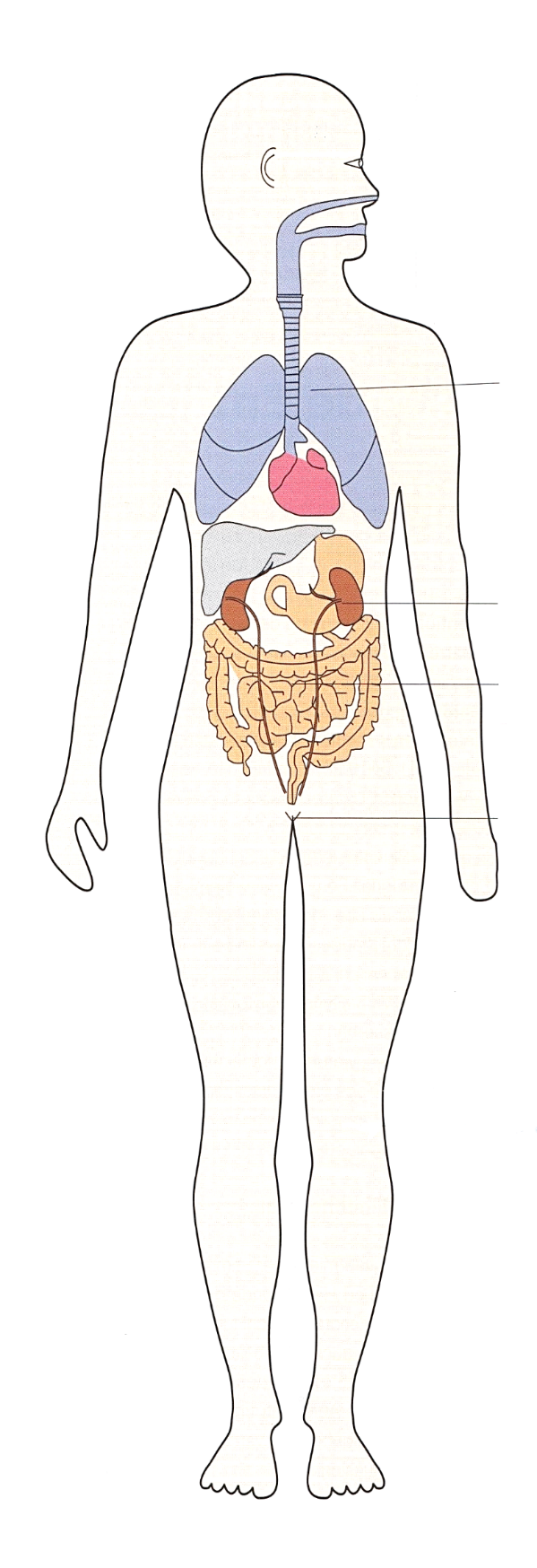 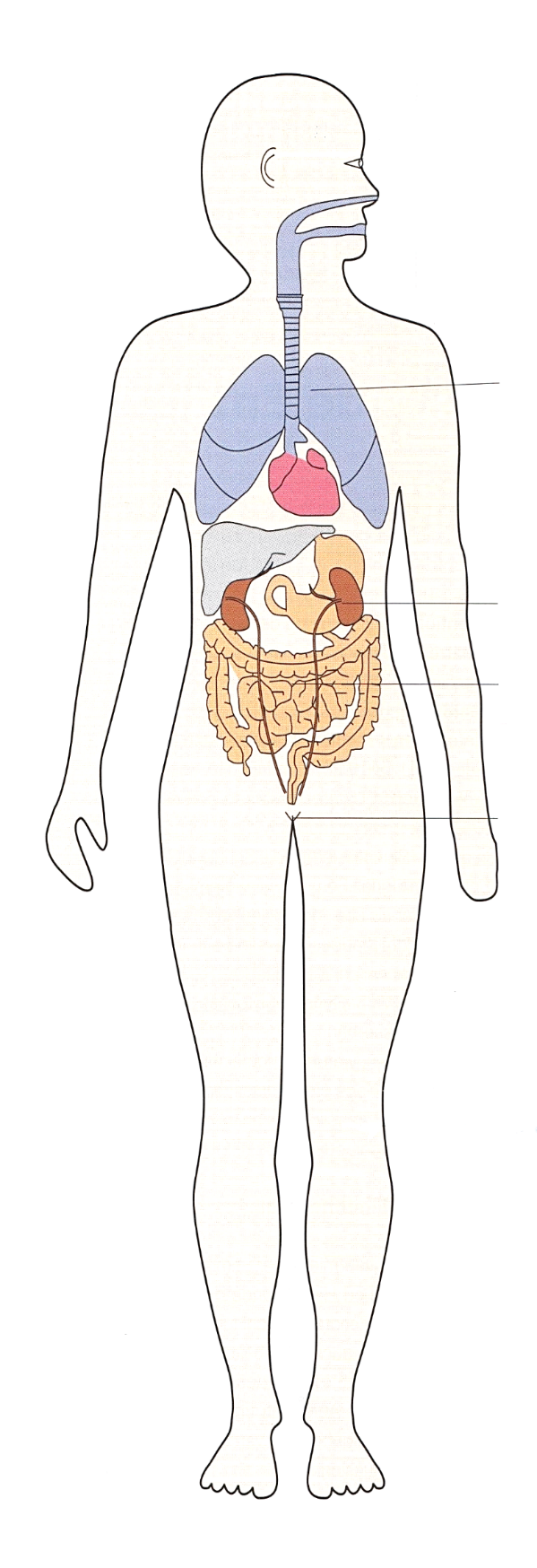 3.  *4.  *4. Mechanismen der angeborenen Abwehr						Lösungen1.  ** / ***Die angeborenen Abwehrmechanismen verhindern das Eindringen von Krankheitserregern in unseren Körper oder sie hemmen deren Vermehrung im Körper.Barrieren verhindern das Eindringen von Krankheitserregern über die Haut oder durch die Körperöffnungen. Eingedrungene Erreger werden aus dem Körper transportiert oder abgetötet und mit dem Kot oder Urin ausgeschieden.Fresszellen umfließen und verdauen /fressen eingedrungene Krankheitserreger.2.  **3.  **4.  **4. Mechanismen der angeborenen Abwehr						Lösungen2.   ***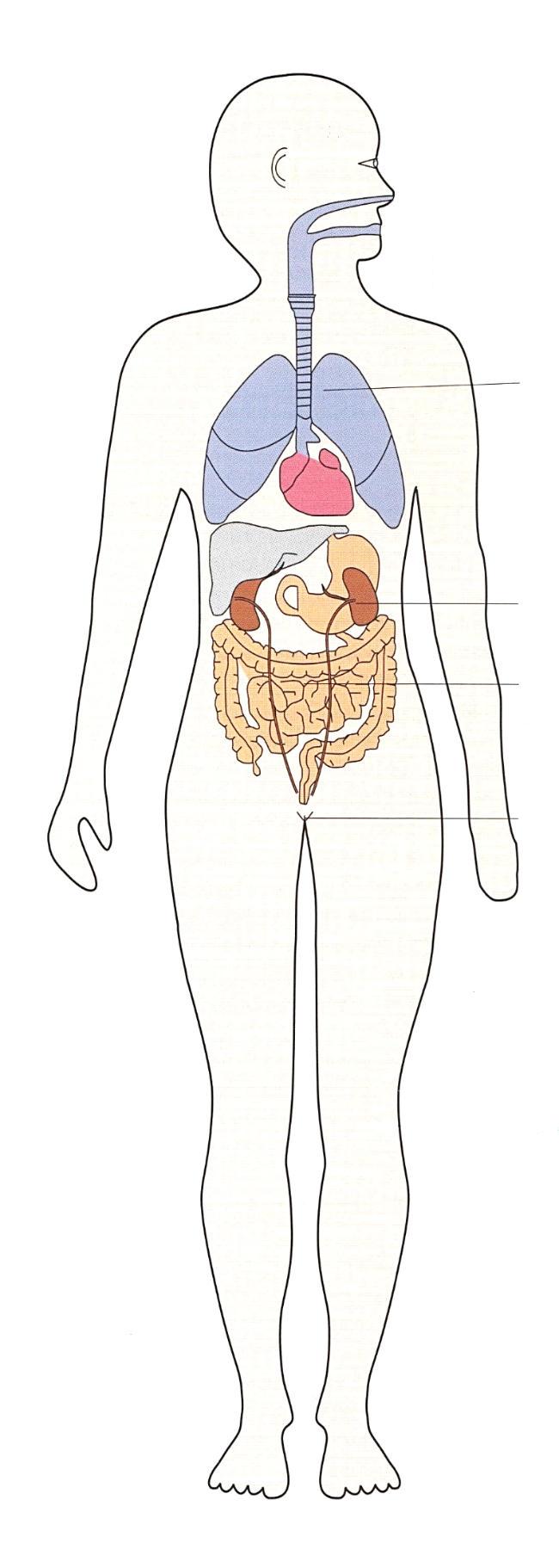 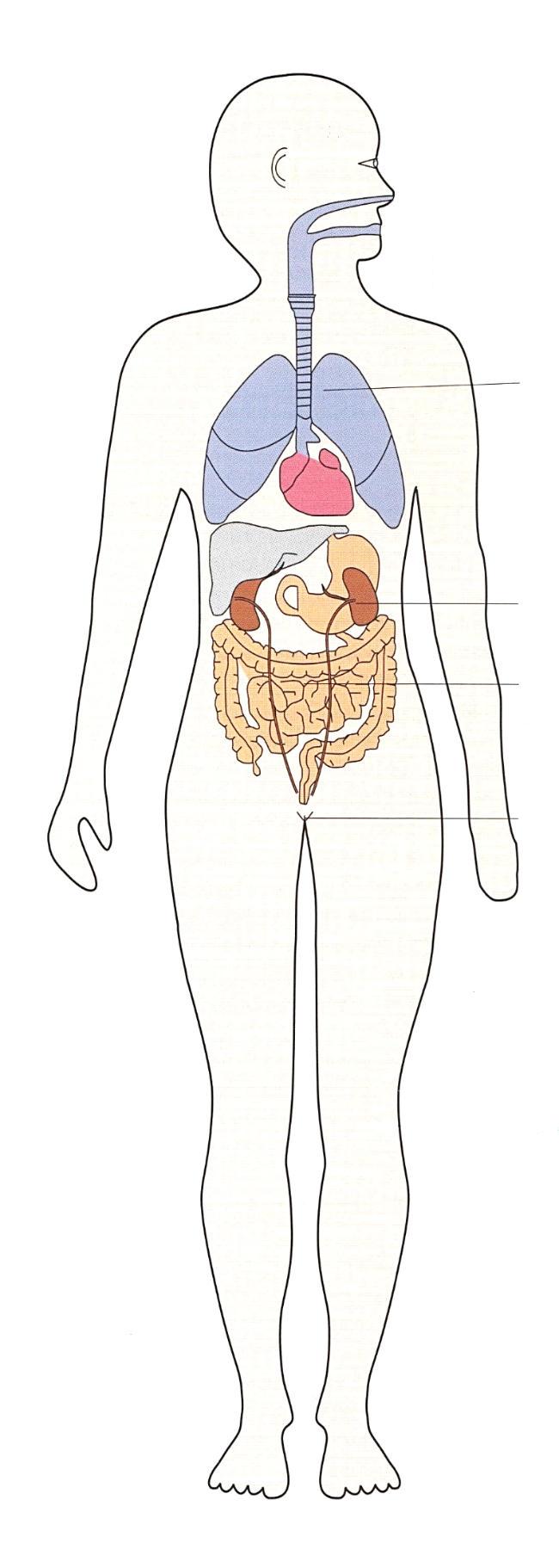 3.  ***4.  ***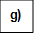 4. Mechanismen der angeborenen Abwehr						Lösungen5.  *5. 	**5.	***4. Mechanismen der angeborenen Abwehr						Lösungen6.	* / **	(1)	Fresszellen geben Botenstoffe ab, die das Schmerzzentrum im Gehirn alarmieren.	(2)	Fresszellen geben Botenstoffe ab, welche die Gefäße am Infektionsherd weiten.	(3)	Fresszellen geben Botenstoffe ab, welche weitere Fresszellen anlocken.6.	***6.1	(1)	Fresszellen geben Botenstoffe ab, die das Schmerzzentrum im Gehirn alarmieren.	(2)	Fresszellen geben Botenstoffe ab, welche die Gefäße am Infektionsherd weiten.	(3)	Fresszellen geben Botenstoffe ab, welche weitere Fresszellen anlocken.6.2	Fresszellen sterben, wenn sie eine größere Menge Fremdkörper verdaut haben. Sie werden als Eiter ausgeschieden.a)             (2), (7)Die Magensäure tötet die aufgenommenen Bakterien, sie darf aber nicht verdünnt werdena)             (2), (7)Kauen fördert den Speichelfluss. Das Lysozym im Speichel tötet die Bakterienb)             (3)   Frischluft verringert die Keimzahlbelastung im Klassenzimmerc)            (6), (10) Die Krankheitserreger werden abgespült, ohne die natürliche Bakterienflora der Haut zu zerstörend)            (9) Die Bakterien im Bereich der verletzten Hautpartie werden getöteta)             (2), (7)Die Magensäure tötet die aufgenommenen Bakterien, sie darf aber nicht verdünnt werdenb)             (2), (7)Kauen fördert den Speichelfluss. Das Lysozym im Speichel tötet die Bakterienc)             (3)   Frischluft verringert die Keimzahlbelastung im Klassenzimmerd)            (8)Die Tränenflüssigkeit spült die Krankheitserreger aus dem Augee)            (9), (10)Die Bakterien werden durch die Seife abgewaschen bzw. durch das Desinfektionsmittel teilweise getötetf)            (6), (11) Die Krankheitserreger werden abgespült, ohne die natürliche Bakterienflora der Haut zu zerstöreng)            (10) Die Bakterien im Bereich der verletzten Hautpartie werden getötetBarriereUnterstützende MaßnahmeBegründungHaut:SchutzkleidungVorbeugung vor VerletzungpH-neutrale ReinigungsmittelErhalt der natürlichen BakterienfloraHautpflegemittelErhalt der SchutzfunktionMund:Speisen gut kauen, um die Speichelproduktion anzuregendas Lysozym im Speichel tötet BakterienAtemwege:Raumluft möglichst feucht halten (Luftbefeuchter oder feuchte Tücher)verhindert das Austrocknen der Schleimhäute von Nase und MundFrischluftzufuhrverringert die Keimbelastung in der RaumluftScheide:pH-neutrale Reinigungsmittel verwendenErhalt der natürlichen BakterienfloraHarnröhre und Nieren:Täglich mindestens 2 L Flüssigkeit trinkenAusspülen von Krankheitserregern mit dem UrinRegelmäßig trinkenAusspülen von Krankheitserregern mit dem Urin